Заключительное занятие по теме «Культура поведения» прошло в необычной форме – квест-игры. Дети отправились в путешествие  по стране «Этика» и взяли с собой необычную склянку. За правильные ответы  получали разноцветный песок. И в конце занятия используя рисование песком получили волшебную мозаику в «банке».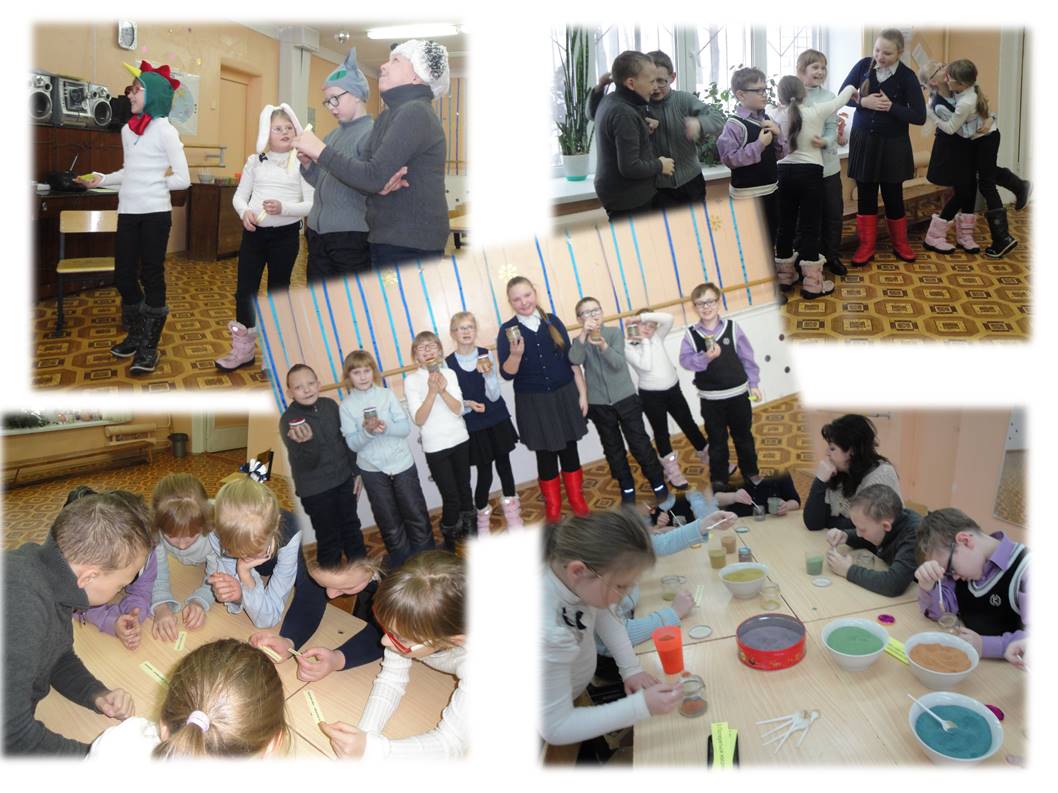 